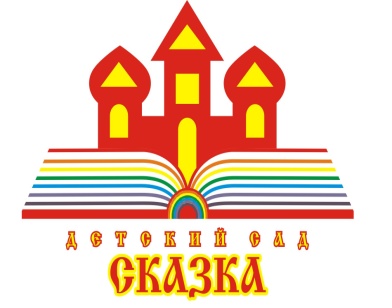 Консультация для родителейна тему: «Новогодний костюм вашего ребёнка»Подготовила: музыкальный руководитель Блинкова А.А. 2022Консультация для родителей«Новогодний костюм вашего ребёнка»Маскарадный костюм должен быть ярким, красочным, выразительным и соответствовать возрасту ребенка. Так, костюмы цветов, птиц, зверей больше подойдут малышам до 3 лет. Деткам постарше понравятся костюмы персонажей любимых сказок, мультфильмов. Кроме того, костюм должен быть безопасным как для самого ребенка, так и для окружающих его детей.
Головной убор - не должен закрывать обзор или быть слишком громоздким. Шляпы хорошо удерживаются тонкой резинкой.Маска (на картонном ободке или тканевая) – снимается на всё время утренника, т.к. закрывает ребёнку обзор.Крылья - лучше пришить их не к одежде (даже самые легкие будут оттягивать платье назад), а к короткому жилету, который спереди застегивается на пуговицы. Жилет можно сшить из той же ткани, что и крылья, или в тон к основному костюму. Посадите ребенка в костюме на табурет и отметьте место окончания крыльев. Ведь на утреннике ребёнку придётся сидеть, и крылья могут мешать ему и соседям.Хвост - обязательный элемент "звериного костюма". Посадите ребенка в костюме на табурет и отметьте место пришивания хвоста. Не исключено, что на празднике будет представление и придется сидеть.Аксессуары - в некоторых костюмах необходимы детали - волшебная палочка у феи, кисть у художника, термометр у доктора и прочее. Во время подвижных игр и танцев данные аксессуары будут мешать, поэтому их не следует брать на утренник.Платья и брюки должны быть подогнаны по размеру, чтобы ребёнок не споткнулся и не упал.Утренник – это музыкальное занятие!
Пожалуйста, позаботьтесь о том, чтобы чешки или балетки были детям в пору!СП ДС «Сказка» ГБОУ СОШ №5 «ОЦ «Лидер» г.о. Кинель